Year 2 Home Learning Week Commencing 30/03/2020  -    Monday 30th MarchFor some of our home learning tasks you will need to create a Twinkle account. Please follow the link from our school website. https://www.highworth.bucks.sch.uk/web/home_learning_ideas/459242You will also need to use Espresso login details (Login:  student5906; password: coding)Use the book sent home or a blank piece of paper to record your work. Maths Task2D ShapesDraw the following shapes (square, circle, triangle, rectangle, pentagon, hexagon, octagon) on a piece of paper or card (you can use card from a cereal box). Cut out the shapes and write their names correctly. Play a game ‘What am I?’  Put the shapes in a box or a small bag. Pick up a shape without taking it out of the bag and describe it. The other player needs to guess the shape. (i.e.  ‘I have two short sides, two long sides and 4 corners. What am I?’)    English TaskWrite about your weekend and things that you did (5-6 sentences). Remember to use capital letters and full stops. Try to include some of words of the week from previous lessons. (scarlet, peculiar, tremendous, cheerful, astonished, resist, dingy, sneak). Challenge! You can’t start your sentences with ‘I’.  Try to use a different sentence opener for each sentence.Draw a picture about your favourite thing that you did over the weekend. SPaG/ SpellingAdjectivesLook through the book you are currently reading. Find 5 interesting adjectives and write them down in your book.Now use them in the sentences of your own.Challenge! Have a go at drawing a picture for each adjective.Reading ComprehensionTwinkle activityYear 2 A Monster Surprise Differentiated Reading Comprehension Activityhttps://www.twinkl.co.uk/resource/a-monster-surprise-differentiated-reading-comprehension-activity-t-or-2017You don’t have to print it out. You can read the text and write down the answers in your book. Just put a number of each question and write an answer next to it. Art Have a go at shadow drawing. You can use any toys/objects from your house.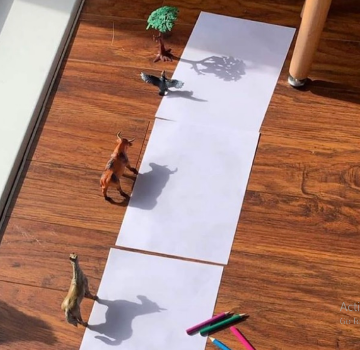 App/ game TopmarksPractise your 2 and 5 times tablesFollow the link below. https://www.topmarks.co.uk/maths-games/hit-the-buttonHappy playing!